GUIDELINES FOR LOWER LEG COMPRESSION BANDAGING ACCORDING TO AETIOLOGYWOUND ASSESSMENTIdentify and manage underlying aetiology Optimise control of additional factors that can impede wound healing such as nutrition, smoking, comorbid conditions.Determine long and short-term goals of careDevelop a plan of care in consultation with the client or carer and evaluate its effectivenessExudate LevelEplitheliatingAim-Moisture balanceGranulatingAim-Moisture balanceNecrotic sloughAim-RehydrateAutolysisInfected woundsAim-Reduce bacterial burdenLowLow adherent low absorbency dressingSemi permeable filmTulle grasHydrocolloidFragile skinSilicone tulle/foamTulle grasHydrocolloidHydrogelSilicone tulle/foamFragile skinSilicone tulle/foamHydrocolloid HydrogelPHMB solution/gelPVP I Tulle grasCadexomer iodine pasteWound honey calcium alginateDACC hydrogelTea tree gelHypertonic salineSilver impregnatedModerateGelling fibreFoamAbsorbent dry padFragile skinSilicone foamGelling fibreFoamAbsorbent dry padSingle use topical negative pressureFragile skinSilicone foamFoamCadexomer iodine ointmentHypertonic salineFragile skinSilicone foamPHMB solutionCadexomer iodine ointment/powderWound honey calcium alginateSilver impregnatedHypertonic salineDACC compressHeavySecondary dressing as requiredGelling fibreFoamMulti-layered siliconeOstomy/drainage bagTopical negative pressureAbsorbent dry padSuper absorbent dry dressingFoamMulti-layered siliconeOstomy/drainage bagAbsorbent dry padPHMB solutionCadexomer iodine powderWound honey alginateSilver impregnatedHypertonic salineDACC compressTopical negative pressureAdditional interventionsRefer to AWAS for low frequency ultrasonic or sharp debridementMedical reviewWound swab +/- systemic antibioticsAdditional interventionsMalodour: Charcoal/odour absorbing dressings (consider infection and need for debridement if indicated).Exposed bone/tendon: Maintain moisture balance/viability. Gelling fibre, calcium alginate, hydrogelFriable bleeding wounds: Achieve haemostasis: calcium alginate or stomahesive powderCavity wounds-refer to packing protocol BC-CP-0029Malodour: Charcoal/odour absorbing dressings (consider infection and need for debridement if indicated).Exposed bone/tendon: Maintain moisture balance/viability. Gelling fibre, calcium alginate, hydrogelFriable bleeding wounds: Achieve haemostasis: calcium alginate or stomahesive powderCavity wounds-refer to packing protocol BC-CP-0029Malodour: Charcoal/odour absorbing dressings (consider infection and need for debridement if indicated).Exposed bone/tendon: Maintain moisture balance/viability. Gelling fibre, calcium alginate, hydrogelFriable bleeding wounds: Achieve haemostasis: calcium alginate or stomahesive powderCavity wounds-refer to packing protocol BC-CP-0029Malodour: Charcoal/odour absorbing dressings (consider infection and need for debridement if indicated).Exposed bone/tendon: Maintain moisture balance/viability. Gelling fibre, calcium alginate, hydrogelFriable bleeding wounds: Achieve haemostasis: calcium alginate or stomahesive powderCavity wounds-refer to packing protocol BC-CP-0029Complex, non-healing wounds: liaise with CON/CNCM, AWAS referral (NP), Medical governance review. Refer to escalation process for wound management BC-WI-0196.Refer to BC-GLCL-0010 Wound product guideline Western Australia specific for product descriptions brand names.PREVIOUS PRODUCTS USEDPREVIOUS PRODUCTS USEDPREVIOUS PRODUCTS USEDPREVIOUS PRODUCTS USEDPREVIOUS PRODUCTS USEDPREVIOUS PRODUCTS USEDPREVIOUS PRODUCTS USEDPREVIOUS PRODUCTS USEDKNOWN ALLERGIESKNOWN ALLERGIESKNOWN ALLERGIESKNOWN ALLERGIESKNOWN ALLERGIESKNOWN ALLERGIESKNOWN ALLERGIESKNOWN ALLERGIESWOUNDLOCATIONWOUNDLOCATIONWOUNDLOCATIONWOUNDLOCATIONWOUND LOCATIONWOUND LOCATIONWOUND LOCATIONWOUND LOCATIONCARE PLAN 1 – REPORTABLE ITEMSCARE PLAN 1 – REPORTABLE ITEMSCARE PLAN 1 – REPORTABLE ITEMSCARE PLAN 1 – REPORTABLE ITEMSCARE PLAN 2 – REPORTABLE ITEMSCARE PLAN 2 – REPORTABLE ITEMSCARE PLAN 2 – REPORTABLE ITEMSCARE PLAN 2 – REPORTABLE ITEMSAny changes in the client/carer’s general condition or ability to manageSigns and symptoms of local and systemic infectionAny change in the wound or surrounding skinAny changes in the client/carer’s general condition or ability to manageSigns and symptoms of local and systemic infectionAny change in the wound or surrounding skinAny changes in the client/carer’s general condition or ability to manageSigns and symptoms of local and systemic infectionAny change in the wound or surrounding skinAny changes in the client/carer’s general condition or ability to manageSigns and symptoms of local and systemic infectionAny change in the wound or surrounding skinAny changes in the client/carer’s general condition or ability to manageSigns and symptoms of local and systemic infectionAny change in the wound or surrounding skinAny changes in the client/carer’s general condition or ability to manageSigns and symptoms of local and systemic infectionAny change in the wound or surrounding skinAny changes in the client/carer’s general condition or ability to manageSigns and symptoms of local and systemic infectionAny change in the wound or surrounding skinAny changes in the client/carer’s general condition or ability to manageSigns and symptoms of local and systemic infectionAny change in the wound or surrounding skinSPECIFIC REPORTABLE ITEMSSPECIFIC REPORTABLE ITEMSSPECIFIC REPORTABLE ITEMSSPECIFIC REPORTABLE ITEMSSPECIFIC REPORTABLE ITEMSSPECIFIC REPORTABLE ITEMSSPECIFIC REPORTABLE ITEMSSPECIFIC REPORTABLE ITEMSDATEFREQUENCYNAME/DESIGNATION/ SIGNATURENAME/DESIGNATION/ SIGNATUREDATEFREQUENCYNAME/DESIGNATION/ SIGNATURENAME/DESIGNATION/ SIGNATURESHORT TERM GOALSHORT TERM GOALSHORT TERM GOALSHORT TERM GOALSHORT TERM GOALSHORT TERM GOALSHORT TERM GOALSHORT TERM GOALPROCEDUREPROCEDUREPROCEDUREPROCEDUREPROCEDUREPROCEDUREPROCEDUREPROCEDURECleanse withCleanse withCleanse withCleanse withCleanse withCleanse withCleanse withCleanse withPRIMARY DRESSINGPRIMARY DRESSINGPRIMARY DRESSINGPRIMARY DRESSINGPRIMARY DRESSINGPRIMARY DRESSINGPRIMARY DRESSINGPRIMARY DRESSINGSECONDARY DRESSINGSECONDARY DRESSINGSECONDARY DRESSINGSECONDARY DRESSINGSECONDARY DRESSINGSECONDARY DRESSINGSECONDARY DRESSINGSECONDARY DRESSINGFIXATION/BANDAGINGFIXATION/BANDAGINGFIXATION/BANDAGINGFIXATION/BANDAGINGFIXATION/BANDAGINGFIXATION/BANDAGINGFIXATION/BANDAGINGFIXATION/BANDAGINGEDUCATION			EDUCATION			EDUCATION			EDUCATION			EDUCATION			EDUCATION			EDUCATION			EDUCATION			Client received education in relation to goal, wound management products and their action.Client received education in relation to goal, wound management products and their action.Client received education in relation to goal, wound management products and their action.Client received education in relation to goal, wound management products and their action.Client received education in relation to goal, wound management products and their action..Client received education in relation to goal, wound management products and their action..Client received education in relation to goal, wound management products and their action..Client received education in relation to goal, wound management products and their action..CLIENT SPECIFIC (Posture, Aids)CLIENT SPECIFIC (Posture, Aids)CLIENT SPECIFIC (Posture, Aids)CLIENT SPECIFIC (Posture, Aids)CLIENT SPECIFIC (Posture, Aids)CLIENT SPECIFIC (Posture, Aids)CLIENT SPECIFIC (Posture, Aids)CLIENT SPECIFIC (Posture, Aids)CONSENTCONSENTCONSENTCONSENTCONSENTCONSENTCONSENTCONSENTTreatment, rationale and ongoing management discussed with client/carer and consent obtained.	Treatment, rationale and ongoing management discussed with client/carer and consent obtained.	Treatment, rationale and ongoing management discussed with client/carer and consent obtained.	Treatment, rationale and ongoing management discussed with client/carer and consent obtained.	Treatment, rationale and ongoing management discussed with client/carer and consent obtained.	Treatment, rationale and ongoing management discussed with client/carer and consent obtained.	Treatment, rationale and ongoing management discussed with client/carer and consent obtained.	Treatment, rationale and ongoing management discussed with client/carer and consent obtained.	RN REVIEW DATERN REVIEW DATERN REVIEW DATERN REVIEW DATERN REVIEW DATERN REVIEW DATERN REVIEW DATERN REVIEW DATEPROBLEM OUTCOME/PROBLEM VARIANCEPROBLEM OUTCOME/PROBLEM VARIANCEPROBLEM OUTCOME/PROBLEM VARIANCEPROBLEM OUTCOME/PROBLEM VARIANCEPROBLEM OUTCOME/PROBLEM VARIANCEPROBLEM OUTCOME/PROBLEM VARIANCEPROBLEM OUTCOME/PROBLEM VARIANCEPROBLEM OUTCOME/PROBLEM VARIANCEPURAM Review		N/A	PURAM Review		N/A	PURAM Review		N/A	PURAM Review		N/A	PURAM Review		N/A	PURAM Review		N/A	PURAM Review		N/A	PURAM Review		N/A	NAME/PROVIDERNAME/PROVIDERNAME/PROVIDERNAME/PROVIDERNAME/PROVIDER: NAME/PROVIDER: NAME/PROVIDER: NAME/PROVIDER: SIGNATURE                                      DATESIGNATURE                                      DATESIGNATURE                                      DATESIGNATURE                                      DATESIGNATURE:                                     DATESIGNATURE:                                     DATESIGNATURE:                                     DATESIGNATURE:                                     DATEEach change in Care Plan must be supported by documented assessment and rationaleEach change in Care Plan must be supported by documented assessment and rationaleEach change in Care Plan must be supported by documented assessment and rationaleEach change in Care Plan must be supported by documented assessment and rationaleEach change in Care Plan must be supported by documented assessment and rationaleEach change in Care Plan must be supported by documented assessment and rationaleEach change in Care Plan must be supported by documented assessment and rationaleEach change in Care Plan must be supported by documented assessment and rationalePREVIOUS PRODUCTS USEDPREVIOUS PRODUCTS USEDPREVIOUS PRODUCTS USEDPREVIOUS PRODUCTS USEDPREVIOUS PRODUCTS USEDPREVIOUS PRODUCTS USEDPREVIOUS PRODUCTS USEDPREVIOUS PRODUCTS USEDKNOWN ALLERGIESKNOWN ALLERGIESKNOWN ALLERGIESKNOWN ALLERGIESKNOWN ALLERGIESKNOWN ALLERGIESKNOWN ALLERGIESKNOWN ALLERGIESWOUNDLOCATIONWOUNDLOCATIONWOUNDLOCATIONWOUNDLOCATIONWOUND LOCATIONWOUND LOCATIONWOUND LOCATIONWOUND LOCATIONCARE PLAN 1 – REPORTABLE ITEMSCARE PLAN 1 – REPORTABLE ITEMSCARE PLAN 1 – REPORTABLE ITEMSCARE PLAN 1 – REPORTABLE ITEMSCARE PLAN 2 – REPORTABLE ITEMSCARE PLAN 2 – REPORTABLE ITEMSCARE PLAN 2 – REPORTABLE ITEMSCARE PLAN 2 – REPORTABLE ITEMSAny changes in the client/carer’s general condition or ability to manageSigns and symptoms of local and systemic infectionAny change in the wound or surrounding skinAny changes in the client/carer’s general condition or ability to manageSigns and symptoms of local and systemic infectionAny change in the wound or surrounding skinAny changes in the client/carer’s general condition or ability to manageSigns and symptoms of local and systemic infectionAny change in the wound or surrounding skinAny changes in the client/carer’s general condition or ability to manageSigns and symptoms of local and systemic infectionAny change in the wound or surrounding skinAny changes in the client/carer’s general condition or ability to manageSigns and symptoms of local and systemic infectionAny change in the wound or surrounding skinAny changes in the client/carer’s general condition or ability to manageSigns and symptoms of local and systemic infectionAny change in the wound or surrounding skinAny changes in the client/carer’s general condition or ability to manageSigns and symptoms of local and systemic infectionAny change in the wound or surrounding skinAny changes in the client/carer’s general condition or ability to manageSigns and symptoms of local and systemic infectionAny change in the wound or surrounding skinSPECIFIC REPORTABLE ITEMSSPECIFIC REPORTABLE ITEMSSPECIFIC REPORTABLE ITEMSSPECIFIC REPORTABLE ITEMSSPECIFIC REPORTABLE ITEMSSPECIFIC REPORTABLE ITEMSSPECIFIC REPORTABLE ITEMSSPECIFIC REPORTABLE ITEMSDATEFREQUENCYNAME/DESIGNATION/ SIGNATURENAME/DESIGNATION/ SIGNATUREDATEFREQUENCYNAME/DESIGNATION/ SIGNATURENAME/DESIGNATION/ SIGNATURESHORT TERM GOALSHORT TERM GOALSHORT TERM GOALSHORT TERM GOALSHORT TERM GOALSHORT TERM GOALSHORT TERM GOALSHORT TERM GOALPROCEDUREPROCEDUREPROCEDUREPROCEDUREPROCEDUREPROCEDUREPROCEDUREPROCEDURECleanse withCleanse withCleanse withCleanse withCleanse withCleanse withCleanse withCleanse withPRIMARY DRESSINGPRIMARY DRESSINGPRIMARY DRESSINGPRIMARY DRESSINGPRIMARY DRESSINGPRIMARY DRESSINGPRIMARY DRESSINGPRIMARY DRESSINGSECONDARY DRESSINGSECONDARY DRESSINGSECONDARY DRESSINGSECONDARY DRESSINGSECONDARY DRESSINGSECONDARY DRESSINGSECONDARY DRESSINGSECONDARY DRESSINGFIXATION/BANDAGINGFIXATION/BANDAGINGFIXATION/BANDAGINGFIXATION/BANDAGINGFIXATION/BANDAGINGFIXATION/BANDAGINGFIXATION/BANDAGINGFIXATION/BANDAGINGEDUCATION			EDUCATION			EDUCATION			EDUCATION			EDUCATION			EDUCATION			EDUCATION			EDUCATION			Client received education in relation to goal, wound management products and their action.Client received education in relation to goal, wound management products and their action.Client received education in relation to goal, wound management products and their action.Client received education in relation to goal, wound management products and their action.Client received education in relation to goal, wound management products and their action..Client received education in relation to goal, wound management products and their action..Client received education in relation to goal, wound management products and their action..Client received education in relation to goal, wound management products and their action..CLIENT SPECIFIC (Posture, Aids)CLIENT SPECIFIC (Posture, Aids)CLIENT SPECIFIC (Posture, Aids)CLIENT SPECIFIC (Posture, Aids)CLIENT SPECIFIC (Posture, Aids)CLIENT SPECIFIC (Posture, Aids)CLIENT SPECIFIC (Posture, Aids)CLIENT SPECIFIC (Posture, Aids)CONSENTCONSENTCONSENTCONSENTCONSENTCONSENTCONSENTCONSENTTreatment, rationale and ongoing management discussed with client/carer and consent obtained.	Treatment, rationale and ongoing management discussed with client/carer and consent obtained.	Treatment, rationale and ongoing management discussed with client/carer and consent obtained.	Treatment, rationale and ongoing management discussed with client/carer and consent obtained.	Treatment, rationale and ongoing management discussed with client/carer and consent obtained.	Treatment, rationale and ongoing management discussed with client/carer and consent obtained.	Treatment, rationale and ongoing management discussed with client/carer and consent obtained.	Treatment, rationale and ongoing management discussed with client/carer and consent obtained.	RN REVIEW DATERN REVIEW DATERN REVIEW DATERN REVIEW DATERN REVIEW DATERN REVIEW DATERN REVIEW DATERN REVIEW DATEPROBLEM OUTCOME/PROBLEM VARIANCEPROBLEM OUTCOME/PROBLEM VARIANCEPROBLEM OUTCOME/PROBLEM VARIANCEPROBLEM OUTCOME/PROBLEM VARIANCEPROBLEM OUTCOME/PROBLEM VARIANCEPROBLEM OUTCOME/PROBLEM VARIANCEPROBLEM OUTCOME/PROBLEM VARIANCEPROBLEM OUTCOME/PROBLEM VARIANCEPURAM Review		N/A	PURAM Review		N/A	PURAM Review		N/A	PURAM Review		N/A	PURAM Review		N/A	PURAM Review		N/A	PURAM Review		N/A	PURAM Review		N/A	NAME/PROVIDERNAME/PROVIDERNAME/PROVIDERNAME/PROVIDERNAME/PROVIDER: NAME/PROVIDER: NAME/PROVIDER: NAME/PROVIDER: SIGNATURE                                      DATESIGNATURE                                      DATESIGNATURE                                      DATESIGNATURE                                      DATESIGNATURE:                                     DATESIGNATURE:                                     DATESIGNATURE:                                     DATESIGNATURE:                                     DATEEach change in Care Plan must be supported by documented assessment and rationaleEach change in Care Plan must be supported by documented assessment and rationaleEach change in Care Plan must be supported by documented assessment and rationaleEach change in Care Plan must be supported by documented assessment and rationaleEach change in Care Plan must be supported by documented assessment and rationaleEach change in Care Plan must be supported by documented assessment and rationaleEach change in Care Plan must be supported by documented assessment and rationaleEach change in Care Plan must be supported by documented assessment and rationale0.5 – 0.690.5 – 0.690.7 – 0.80.7 – 0.80.7 – 0.80.7 – 0.80.8 – 1.20.8 – 1.20.8 – 1.20.8 – 1.2> 1.2> 1.2> 1.2> 1.2Mixed Arterial/VenousTrial of bandage according to toleranceMixed Arterial/VenousTrial of bandage according to toleranceMixed Venous/ArterialTrial of bandage according to toleranceMixed Venous/ArterialTrial of bandage according to toleranceMixed Venous/ArterialTrial of bandage according to toleranceMixed Venous/ArterialTrial of bandage according to toleranceAbsence of Arterial Disease (Venous)Trial of bandage according to toleranceAbsence of Arterial Disease (Venous)Trial of bandage according to toleranceAbsence of Arterial Disease (Venous)Trial of bandage according to toleranceAbsence of Arterial Disease (Venous)Trial of bandage according to tolerancePossibly CalcifiedTrial of bandage according to tolerancePossibly CalcifiedTrial of bandage according to tolerancePossibly CalcifiedTrial of bandage according to tolerancePossibly CalcifiedTrial of bandage according to toleranceLight compression (16-18mmHg)Light compression (16-18mmHg)Light to moderate compression (25mmHg)Light to moderate compression (25mmHg)Light to moderate compression (25mmHg)Light to moderate compression (25mmHg)Moderate to high compression (30 – 40 mmHg)Moderate to high compression (30 – 40 mmHg)Moderate to high compression (30 – 40 mmHg)Moderate to high compression (30 – 40 mmHg)Moderate to low compression (30 – 20 mmHg)Moderate to low compression (30 – 20 mmHg)Moderate to low compression (30 – 20 mmHg)Moderate to low compression (30 – 20 mmHg)Padding bandage eg Soffban® (0mmHg)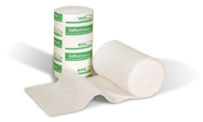 3-layer systemPadding bandage eg Soffban® (0mmHg)3-layer systemPadding bandage eg Soffban® (0mmHg)4-layer systemPadding bandage eg Soffban®(0mmHg)4-layer systemPadding bandage eg Soffban®(0mmHg)3-layer systemPadding bandage eg Soffban® (0mmHg)3-layer systemPadding bandage eg Soffban® (0mmHg)Lastodur® Light (figure 8 application 16-18mmHg)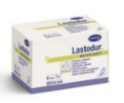 White crepe (0mmHg)White crepe (0mmHg)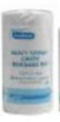 White crepe (0mmHg)White crepe (0mmHg)White crepe (0mmHg)White crepe (0mmHg)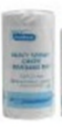 +/- Tubular elasticated bandage eg Tubigrip®Remove tubular elasticated bandage at night (if client/carer unable to remove use tubular retention bandage eg Tubifast®)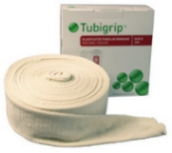 Cohesive bandage Coban® (22mmHg)Cohesive bandage Coban® (22mmHg)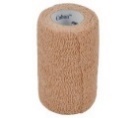 Light elastic bandage Lastodur® (figure 8 application 16-18mmHg)Light elastic bandage Lastodur® (figure 8 application 16-18mmHg)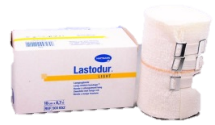 Cohesive bandage Coban® (22mmHg)Cohesive bandage Coban® (22mmHg)Cohesive bandage Coban® (22mmHg)Cohesive bandage Coban® (22mmHg)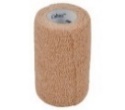 Other Bandaging Options (requires CON, CNCM or NP approval)Other Bandaging Options (requires CON, CNCM or NP approval)Other Bandaging Options (requires CON, CNCM or NP approval)Other Bandaging Options (requires CON, CNCM or NP approval)Other Bandaging Options (requires CON, CNCM or NP approval)Other Bandaging Options (requires CON, CNCM or NP approval)Other Bandaging Options (requires CON, CNCM or NP approval)Other Bandaging Options (requires CON, CNCM or NP approval)Other Bandaging Options (requires CON, CNCM or NP approval)Other Bandaging Options (requires CON, CNCM or NP approval)Other Bandaging Options (requires CON, CNCM or NP approval)Other Bandaging Options (requires CON, CNCM or NP approval)Other Bandaging Options (requires CON, CNCM or NP approval)Other Bandaging Options (requires CON, CNCM or NP approval)Tubular elasticated bandage e.g. Tubigrip® * (may need to remove at night)Padding and crepe bandage required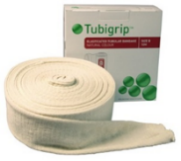 Coban Lite® (2-layer system)orCoban Lite® (2-layer system)or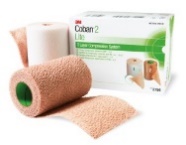 PütterPro 2® (2-layer system)PütterPro 2® (2-layer system)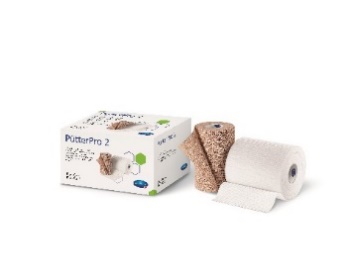 Coban Lite® (2-layer system)Coban Lite® (2-layer system)Shaped tubular elasticated bandage eg Tubigrip® *Padding and crepe bandage requiredShaped tubular elasticated bandage eg Tubigrip® *Padding and crepe bandage required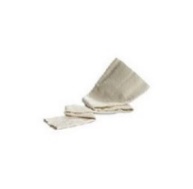 Prevention and Post Healing (continuing bandaging for 2 weeks post healing)Prevention and Post Healing (continuing bandaging for 2 weeks post healing)Prevention and Post Healing (continuing bandaging for 2 weeks post healing)Prevention and Post Healing (continuing bandaging for 2 weeks post healing)Prevention and Post Healing (continuing bandaging for 2 weeks post healing)Prevention and Post Healing (continuing bandaging for 2 weeks post healing)Prevention and Post Healing (continuing bandaging for 2 weeks post healing)Prevention and Post Healing (continuing bandaging for 2 weeks post healing)Prevention and Post Healing (continuing bandaging for 2 weeks post healing)Prevention and Post Healing (continuing bandaging for 2 weeks post healing)Prevention and Post Healing (continuing bandaging for 2 weeks post healing)Prevention and Post Healing (continuing bandaging for 2 weeks post healing)Prevention and Post Healing (continuing bandaging for 2 weeks post healing)Prevention and Post Healing (continuing bandaging for 2 weeks post healing)Compression StockingsClass 1 (20-30mmHg)Compression StockingsClass 1 (20-30mmHg)Compression StockingsClass 1 (20-30mmHg)Compression StockingsClass 1 (20-30mmHg)Compression StockingsClass 1 (20-30mmHg)Compression StockingsClass 1 (20-30mmHg)Compression StockingsClass 1 (20-30mmHg)Compression StockingsClass 2 (30-40mmHg)Compression StockingsClass 2 (30-40mmHg)Compression StockingsClass 2 (30-40mmHg)Compression StockingsClass 2 (30-40mmHg)Compression StockingsClass 1 (20-30mmHg)Compression StockingsClass 1 (20-30mmHg)Compression StockingsClass 1 (20-30mmHg)